برگ درخواست خرید / اجرت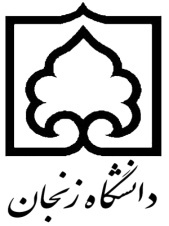 شماره : ...................................تاریخ: .......................................        خـواهشمند است دستـور فـرمائید اقلام مشـروحه ذیـل را که مورد احتیاج قسمت                                           می باشد.خریداری گردد.                                                		         شماره تلفن درخواست کننده :       ..........................................................................درخواست کننده :					تایید مسئول فنی :				مدیرگروه / سرپرست واحدنام و نام خانوادگی :	 				نام و نام خانوادگی :			     نام و نام خانوادگی :  سرپرست محترم تدارکات:  لطفاً استعلام بهاء و خریداری فرمائید.لطفاً در این قیمت چیزی ننویسید( مخصوص تدارکات)S  ..................................................................................................................................................................................... .....................................................................................................................................................................معـاونـت محـتــرم ریاست محترم دانشکدهردیفنام کالا/ خدماتتعداد/ مقدارفیارزش کلملاحظات12345678910معاونت رئیس دانشکدهجناب آقای / سرکار خانم ...................................................................................        اجناس درخواستی  به شماره                                    مورخه                                        قسمت                                       خریداری گردید.          لطفاً نسبت به صدور برگ درخواست انبار و دریافت اجناس از واحد انبار کل اقدامات لازم صورت گیرد.نام و نام خانوادگی مامور خرید                                                                      امضاء